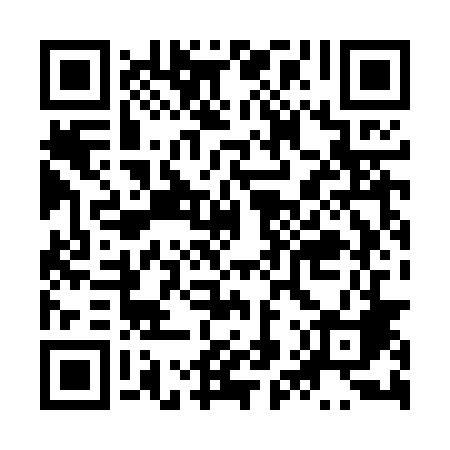 Ramadan times for Sojkowo, PolandMon 11 Mar 2024 - Wed 10 Apr 2024High Latitude Method: Angle Based RulePrayer Calculation Method: Muslim World LeagueAsar Calculation Method: HanafiPrayer times provided by https://www.salahtimes.comDateDayFajrSuhurSunriseDhuhrAsrIftarMaghribIsha11Mon4:154:156:1011:573:485:455:457:3312Tue4:134:136:0811:573:495:475:477:3513Wed4:104:106:0611:573:515:495:497:3714Thu4:084:086:0311:563:525:505:507:3915Fri4:054:056:0111:563:545:525:527:4116Sat4:024:025:5911:563:555:545:547:4317Sun4:004:005:5611:553:575:565:567:4518Mon3:573:575:5411:553:585:585:587:4719Tue3:543:545:5111:554:005:595:597:5020Wed3:523:525:4911:554:016:016:017:5221Thu3:493:495:4711:544:036:036:037:5422Fri3:463:465:4411:544:046:056:057:5623Sat3:433:435:4211:544:056:076:077:5824Sun3:413:415:3911:534:076:086:088:0025Mon3:383:385:3711:534:086:106:108:0226Tue3:353:355:3511:534:096:126:128:0527Wed3:323:325:3211:524:116:146:148:0728Thu3:293:295:3011:524:126:156:158:0929Fri3:263:265:2811:524:146:176:178:1130Sat3:233:235:2511:524:156:196:198:1331Sun4:204:206:2312:515:167:217:219:161Mon4:174:176:2012:515:177:237:239:182Tue4:144:146:1812:515:197:247:249:203Wed4:114:116:1612:505:207:267:269:234Thu4:084:086:1312:505:217:287:289:255Fri4:054:056:1112:505:237:307:309:286Sat4:024:026:0912:505:247:317:319:307Sun3:593:596:0612:495:257:337:339:338Mon3:563:566:0412:495:267:357:359:359Tue3:533:536:0212:495:287:377:379:3810Wed3:493:495:5912:485:297:387:389:40